ΤΑ ΑΝΑΛΥΤΙΚΑ ΣΤΟΙΧΕΙΑ ΣΕ ΠΙΝΑΚΕΣΠίνακας 1: Ανάλυση σχολών και τμημάτων ανά πόληΠίνακας 2: Κατανομή σχολών και τμημάτων ανά πόληΠίνακας 3: Κατανομή επιστημονικών πεδίων ανά πόληΠίνακας 4: κατανομή ερευνητικών ινστιτούτων ανά πόληΠίνακας 5: σύγκριση πληθυσμού και τμημάτων ανά πόλη αναφοράςΣχ.-2: εκτιμώμενη κατανομή φοιτητών και μελών ΔΕΠ ανά πόλη αναφοράς σύμφωνα με στοιχεία του 2016 (δεν συμπεριλαμβάνονται «αιώνιοι» και μεταπτυχιακοί φοιτητές)Πίνακας 6: Σύγκριση πληθυσμού και τμημάτων ανά πόλη αναφοράςΠίνακας 7: Νέα προτεινόμενη δομή του Πανεπιστημίου Θεσσαλίας, σύμφωνα με τα προτεινόμενα Τμήματα στα ΤρίκαλαΣχολή (Έδρα)Υφιστάμενα ΤμήματαΝέα ΤμήματαΒόλοςΒόλοςΒόλοςΑνθρωπιστικών Επιστημών4Ιστορίας, αρχαιολογίας και Κοινωνικής ΑνθωπολογίαςΠαιδαγωγικό Δημοτικής Εκπ/σηςΠαιδαγωγικό Προσχολικής Εκπ/σηςΠαιδαγωγικό Ειδικής Αγωγής2Γλωσσών και Διαπολιτισμικών ΣπουδώνΠολιτισμού και Δημιουργικών ΒιομηχανιώνΠολυτεχνική5ΑρχιτεκτόνωνΠολιτικών Μηχ/κώνΜηχανολόγων Μηχ/κώνΗλεκτρολόγων Μηχ/κών & Μηχ/κών Η/ΥΜηχ/κών Χωροταξίας Πολεοδομίας και Περιφερειακής Ανάπτυξης0Οικονομικών & Διοικητικών Επιστημών1Οικονομικών Επιστημών0Γεωπονικών Επιστημών2Γεωπονίας, Φυτικής Παραγωγής και Αγροτικού ΠεριβάλλοντοςΓεωπονίας, Ιχθυολογίας και Υδάτινου Περιβάλλοντος1Αγροτεχνολογίας ή Γεωπονίας Ζωικής Παραγωγής  (πρώην Γεωπόνων ΤΕ)ΛάρισαΛάρισαΛάρισαΕπιστημών Υγείας3ΙατρικήςΒιοχημείας & ΒιοτεχνολογίαςΝοσηλευτικής2Νοσηλευτικής (πρώην Νοσηλευτικής ΤΕ)Δημόσιας ΥγείαςΤεχνολογίας03Περιβάλλοντος (πρώην Μηχανικών ΤΕ)Ενεργειακών Τεχνολογιών (πρώην Μηχανικών ΤΕ)Ψηφιακών Τεχνολογιών & Πολυμέσων (πρώην Πληροφορικής ΤΕ)Οικονομικών & Διοικητικών Επιστημών02Λογιστικής & Χρηματοοικονομικής (πρώην Λογιστικής ΤΕ)Διοίκησης Επιχειρήσεων (πρώην Διοίκησης Επιχειρήσεων ΤΕ)ΚαρδίτσαΚαρδίτσαΚαρδίτσαΕπιστημών Υγείας (Λάρισα)1Κτηνιατρικής0Φυσικής Αγωγής, Φυσικοθεραπείας και Διαιτολογίας (Τρίκαλα)01Διατροφής & Διαιτολογίας (πρώην ΤΕ)Τεχνολογίας (Λάρισα)02Επιστήμης Τροφίμων (πρώην Τεχνολογίας Τρολος﷽﷽﷽﷽﷽﷽﷽βάλλοντος, πληροφορικςφίμων ΤΕ)Διαχ/σης δασικών πόρων και Τεχνολογίας Ξύλου (πρώην ΤΕ)ΛαμίαΛαμίαΛαμίαΦυσικής Αγωγής, Φυσικοθεραπείας και Διαιτολογίας (Τρίκαλα)1Φυσικοθεραπείας0Θετικών Επιστημών2Πληροφορικής με Βιοϊατρικές ΕφαρμογέςΠληροφορικής2ΦυσικήςΕπιστήμης ΥλικώνΤρίκαλαΤρίκαλαΤρίκαλαΦυσικής Αγωγής, Φυσικοθεραπείας και Διαιτολογίας (Τρίκαλα)1Φυσικής αγωγής και αθλητισμού0ΠόληΣχολέςΥφιστάμενα ΤμήματαΝέα ΤμήματαΣύνολο (Τμήματα)Βόλος311415 (43%)Λάρισα33710 (29%)Καρδίτσα0134 (11%)Λαμία1325 (14%)Τρίκαλα1101 (3%)ΠόληΘεματικά Πεδία ΣπουδώνΒόλοςΠαιδαγωγικά, Ιστορία, ΠολιτισμόςΠολυτεχνικές ΣπουδέςΟικονομίαΓεωπονία, ΙχθυολογίαΛάρισαΙατρική, Νοσηλευτική, ΒιοτεχνολογίαΤεχνολογίας (ενέργειας, περιβάλλοντος, πληροφορικής)Διοίκηση και Οικονομία (λογιστική και διοίκηση επιχειρήσεων)Αγροτεχνολογία ή Γεωπονία-Ζωική παραγωγήΚαρδίτσαΚτηνιατρικήΤεχνολογία ΤροφίμωνΔιαιτολογία, ΔιατροφολογίαΤεχνολογίας ΞύλουΛαμίαΘετικών επιστημών (φυσική, πληροφορική, επιστήμη υλικών)ΦυσικοθεραπείαΤρίκαλαΦυσικής αγωγής και αθλητισμούΠόληΙνστιτούτοΒόλος-ΛάρισαΑγροτικής ΑνάπτυξηςΚαρδίτσαΟικοτουριστικής ΑνάπτυξηςΛαμίαΚέντρο ΑποκατάστασηςΤρίκαλα-ΠόληΠληθυσμός Σύνολο (Τμήματα)Βόλος125.248 (30%)15 (43%)Λάρισα144.651 (34%)10 (29%)Καρδίτσα38.554 (9%)4 (11%)Λαμία52.006 (12%)5 (14%)Τρίκαλα61.653 (15%)1 (3%)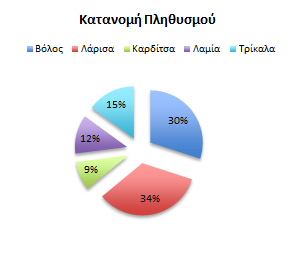 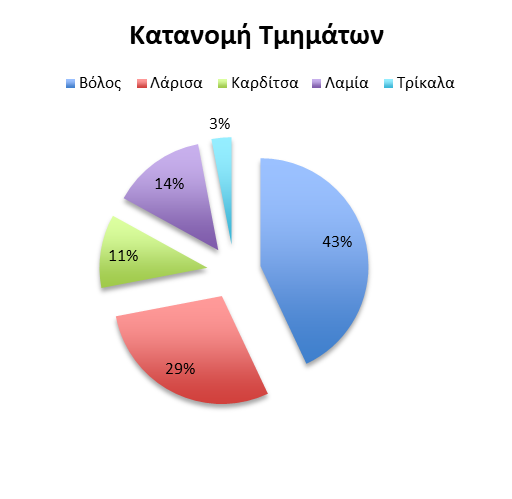 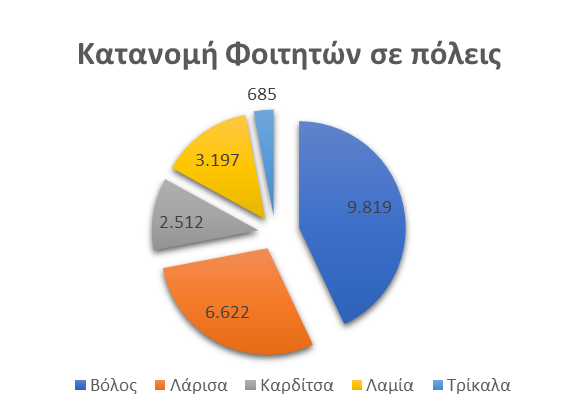 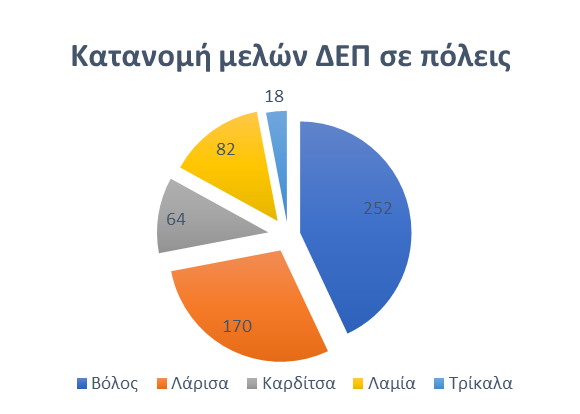 ΠόληΠληθυσμός Σύνολο (Τμήματα)Βόλος125.248 (30%)14 (37%)Λάρισα144.651 (34%)10 (26%)Καρδίτσα38.554 (9%)3 (8%)Λαμία52.006 (12%)5 (13%)Τρίκαλα61.653 (15%)6 (16%)Σχολή (Έδρα)Υφιστάμενα ΤμήματαΝέα ΤμήματαΒόλοςΒόλοςΒόλοςΑνθρωπιστικών Επιστημών (Βόλος)4Ιστορίας, αρχαιολογίας και Κοινωνικής ΑνθωπολογίαςΠαιδαγωγικό Δημοτικής Εκπ/σηςΠαιδαγωγικό Προσχολικής Εκπ/σηςΠαιδαγωγικό Ειδικής Αγωγής1Γλωσσών και Διαπολιτισμικών ΣπουδώνΠολυτεχνική (Βόλος)5ΑρχιτεκτόνωνΠολιτικών Μηχ/κώνΜηχανολόγων Μηχ/κών Ηλεκτρολόγων Μηχ/κών & Μηχ/κών Η/ΥΜηχ/κών Χωροταξίας Πολεοδομίας και Περιφερειακής Ανάπτυξης0Οικονομικών & Διοικητικών Επιστημών1Οικονομικών Επιστημών0Γεωπονικών Επιστημών2Γεωπονίας, Φυτικής Παραγωγής και Αγροτικού ΠεριβάλλοντοςΓεωπονίας, Ιχθυολογίας και Υδάτινου Περιβάλλοντος1Αγροτεχνολογίας (πρώην Γεωπόνων ΤΕ)ΛάρισαΛάρισαΛάρισαΕπιστημών Υγείας (Λάρισα)3ΙατρικήςΒιοχημείας & ΒιοτεχνολογίαςΝοσηλευτικής2Νοσηλευτικής (πρώην Νοσηλευτικής ΤΕΙ Θεσσαλίας)Δημόσιας ΥγείαςΤεχνολογίας (Λάρισα)03Περιβάλλοντος (πρώην Μηχανικών ΤΕ)Ενεργειακών Τεχνολογιών (πρώην Μηχανικών ΤΕ)Ψηφιακών Τεχνολογιών & Πολυμέσων (πρώην Πληροφορικής ΤΕ)Οικονομικών & Διοικητικών Επιστημών (Λάρισα)02Λογιστικής & Χρηματοοικονομικής (πρώην Λογιστικής ΤΕ)Διοίκησης Επιχειρήσεων (πρώην Διοίκησης Επιχειρήσεων ΤΕ)ΚαρδίτσαΚαρδίτσαΚαρδίτσαΕπιστημών Υγείας (Λάρισα)1Κτηνιατρικής0Τεχνολογίας (Λάρισα)02Επιστήμης Τροφίμων (πρώην Τεχνολογίας Τρολος﷽﷽﷽﷽﷽﷽﷽βάλλοντος, πληροφορικςφίμων ΤΕ)Διαχ/σης δασικών πόρων και Τεχνολογίας Ξύλου (πρώην Σχεδιασμού & Τεχνολογίας Ξύλου & Επίπλου & Δασοπονίας ΤΕ)ΛαμίαΛαμίαΛαμίαΦυσικής Αγωγής, Φυσικοθεραπείας και Διαιτολογίας (Τρίκαλα)1Φυσικοθεραπείας0Θετικών Επιστημών (Λαμία)2Πληροφορικής με Βιοϊατρικές ΕφαρμογέςΠληροφορικής2ΦυσικήςΕπιστήμης ΥλικώνΤρίκαλαΤρίκαλαΤρίκαλαΔιεθνής, Φυσικής Αγωγής και Επιστήμης του Καταναλωτή (Τρίκαλα)1Φυσικής αγωγής και αθλητισμού 3Διαιτολογίας και Επιστήμης Καταναλωτή (πρώην ΤΕ Διαιοτολογίας)ΕμβιομηχανικήςΑνθρωπιστικών Επιστημών (Βόλος)02Πολιτισμού και Δημιουργικών ΒιομηχανιώνΔιεθνών και Ευρωπαϊκών ΣπουδώνΠολυτεχνική (Βόλος)01Βιοοικονομίας και Περιβάλλοντος